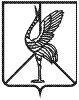 Совет городского поселения «Шерловогорское»РЕШЕНИЕ25 мая 2016 года                           	                                                         № 320поселок городского типа Шерловая ГораО протесте Борзинского межрайонного прокурора на решение Совета городского поселения «Шерловогорское» от 23 августа 2011 года № 219 «Об утверждении регламента Совета городского поселения «Шерловогорское»	Рассмотрев протест Борзинского межрайонного прокурора от 18.05.2016 года № 07-22б-2016 на решение Совета городского поселения «Шерловогорское» от 23 августа 2011 года № 219 «Об утверждении регламента Совета городского поселения «Шерловогорское», Совет городского поселения «Шерловогорское» решил:Протест Борзинского межрайонного прокурора от 18.05.2016 года № 07-22б-2016 на решение Совета городского поселения «Шерловогорское» от 23 августа 2011 года № 219 «Об утверждении регламента Совета городского поселения «Шерловогорское» – удовлетворить.Совету городского поселения «Шерловогорское» разработать проект решения Совета городского поселения «Шерловогорское» о внесении изменений в решение Совета городского поселения «Шерловогорское» от 23 августа 2011 года № 219 «Об утверждении регламента Совета городского поселения «Шерловогорское» и внести его в Совет городского поселения «Шерловогорское» для рассмотрения на очередном заседании.Настоящее решение вступает в силу на следующий день после дня его официального опубликования (обнародования).Настоящее решение разместить на официальном сайте администрации городского поселения «Шерловогорское» в информационно – телекоммуникационной сети «Интернет».Глава городского поселения«Шерловогорское»                                                                 Н. Ю. Чернолихова